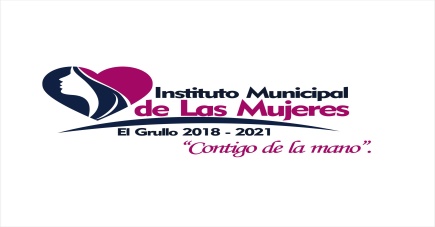 AGENDA DE MAYO 2021LUNES A VIERNES DE 9:00 AM A 3:00 PM Asesoría jurídica, Consultas de Psicología y Nutrición.PERSONAS ATENDIDAS AREA PSICOLOGIA 1: 42 PERSONAS EN TOTALPERSONAS ATENDIDAS AREA PSICOLOGIA 2: 45 PERSONAS ATENDIDASPERSONAS ATENDIDAS AREA NUTRICIÓN:  46 PERSONAS EN TOTALPERSONAS ATENDIDAS AREA JURIDICA: 33 PERSONAS EN TOTAL MIERCOLES 05* Charla en el calvario de mujeres de parte de la psicóloga del instituto Claudia, con el tema RELACIÓN FAMILIAR Y CONSTELACIONES.JUEVES 06* Se subieron formatos a la PNT (Plataforma nacional de transparencia).* Activación física para el calvario de mujeres, en conjunto con la dirección de deportes.VIERNES 07* Clase de cocina sana y final del reto EN BUSCA DE TU MEJOR VERSIÓN. (organizado por el instituto). Asistencia de aproximadamente 70 personas MIERCOLES 12* Visita al calvario de mujeres de parte de deportes, manualidades, PINTURA SOBRE YESO. (visita en conjunto con el instituto municipal de las mujeres del Grullo, Jal).JUEVES 13* Visita al calvario de mujeres con activación física de parte de deportes (actividades coordinadas con el instituto) * Conferencia motivacional y de empoderamiento con el ponente Víctor Mejía, con el tema DE PRINCESA A MUJER MARAVILLA (asistencia de aproximadamente 60 personas ).LUNES 17 * Asistencia de la directora como oyente a la clase muestra para evaluación de profesionistas para CECOVIM 2021.* Se trabajó en reportes y evidencias para el proyecto COMUNIDAD SALUDABLE, llevado a cabo en conjunto con CISAME El Grullo.MIERCOLES 19* Visita al calvario de mujeres de parte de deportes continuando con la manualidad de pintura en yeso (actividad llevada en conjunto con el instituto)JUEVES 22* Asistencia de la directora a la mesa de trabajo en el foro de el centro cultural, convocada por el oficial mayor, con el tema ARCHIVO.* Activación física en el calvario de mujeres de parte de la dirección de DEPORTES. (actividad en conjunto con el IMM)VIERNES 21* Trabajo en inventario para CECOVIM 2020LUNES 24* Reunión de la directora en el foro del centro cultural, convocada por el oficial mayor, con el tema ARCHIVO.* Trabajo en subsanar observaciones hechas por la SISEMH para los profesionistas.MIERCOLES 26* Visita al calvario de mujeres de parte de deportes con la actividad postre de tiritas de mango (actividad llevada en conjunto con el instituto)* Asistencia de la directora a la reunión virtual, convocada por FOJAL.JUEVES 27* Activación física en el calvario de mujeres de parte de la dirección de DEPORTES. (actividad en conjunto con el IMM)LUNES 31* Trabajo de todas las integrantes de el instituto sobre la declaración patrimonial, solicitada por la contralora de ayuntamiento.FECHAMUJERHOMBREFECHAMUJERHOMBRE04 MAY3018 MAY1005 MAY1119 MAY1106 MAY1020 MAY2007 MAY2021 MAY1011 MAY1024 MAY2012 MAY3025 MAY3013 MAY1026 MAY21014 MAY1027 MAY5017 MAY2128 MAY1031 MAY50FECHAMUJERHOMBREFECHAMUJERHOMBRE04 MAY0122 MAY1005 MAY4524 MAY2011 MAY1025 MAY5212 MAY1027 MAY1113 MAY1128 MAY4014 MAY1017 MAY4219 MAY3120 MAY2021 MAY10FECHAMUJERHOMBREFECHAMUJERHOMBRE04 MAY4124 MAY4005 MAY2125 MAY2006 MAY1026 MAY3007 MAY3027 MAY2011 MAY3128 MAY1012 MAY5031 MAY3113 MAY1014 MAY2017 MAY2019 MAY1120 MAY20FECHAMUJERHOMBREFECHAMUJERHOMBRE04 MAY01 24 MAY1005 MAY2025 MAY4206 MAY0127 MAY2110 MAY1028 MAY2311 MAY1031 MAY0 117 MAY1218 MAY2019 MAY1020 MAY4021 MAY01